УТВЕРЖДЕНО Приказом ООО «ТэКа Групп»от «__»__________ 20__ года № __Инструкцияпо охране труда при работе с ручным электроинструментомударной дрелью Makita HP1641№ ИОТ - ____2020 год1. ОБЩИЕ ТРЕБОВАНИЯ БЕЗОПАСНОСТИ1.1. Настоящая Инструкция по охране труда при работе с ручным электроинструментом ударной дрелью Makita HP1641 (далее - Инструкция) разработана на основе Приказа Минтруда России от 17.08.2015 № 552н «Об утверждении Правил по охране труда при работе с инструментом и приспособлениями», «Инструкции по охране труда при работе с переносным электроинструментом и ручными электрическими машинами (электроинструментом)», утвержденной Минтрудом РФ 07.05.2004, руководства по эксплуатации ударной дрели Makita HP1641 (приложение № 1 к настоящей Инструкции), и устанавливает требования охраны труда при работе в ООО «ТэКа Групп» (далее – Общество) с ручным электроинструментом – ударной дрелью Makita HP1641 (далее - электроинструмент).1.2. К работе с электроинструментом допускаются работники, прошедшие медицинский осмотр, производственное обучение и аттестованные квалификационной комиссией, имеющие группу по электробезопасности не ниже II, прошедшие вводный инструктаж по охране труда при приеме на работу и первичный инструктаж на рабочем месте, а также повторный и, при необходимости, внеплановый и целевой инструктажи по охране труда, а также проверку полученных знаний и навыков.1.3. Подключение вспомогательного оборудования (трансформаторов, преобразователей частоты, защитно-отключающих устройств и т.п.) к электрической сети и отсоединение его от сети выполняется электротехническим персоналом не ниже III группы по электробезопасности. 1.4. Работникам, допущенным к выполнению работ, следует соблюдать правила внутреннего распорядка, установленные в Обществе.1.5. При работе с электроинструментом следует соблюдать режим труда и отдыха. Суммарное время работы с электроинструментом не должно превышать 2/3 длительности рабочего дня. При сверлении отверстий в бетоне работнику следует делать перерывы не менее, чем через каждые 10 минут работы. Отдыхать и курить допускается в специально оборудованных местах.1.6. При работе с электроинструментом работнику следует выполнять только ту работу, которая поручена ему непосредственным руководителем, и в части которой работником пройден инструктаж по охране труда (в т.ч. путем ознакомления с настоящей Инструкцией), а также не допускать на рабочее место посторонних лиц и не перепоручать свою работу другим работникам. В необходимых случаях (незнакомая работа, незнание безопасных приемов труда и пр.) работнику следует запросить у непосредственного руководителя соответствующие разъяснения и демонстрацию безопасных приемов и методов выполнения работ.1.7. При работе с электроинструментом на работника могут воздействовать повышенные уровни вибрации и шума, также возможно осуществление работ в условиях недостаточной освещенности рабочей зоны. 1.8. Для работы с электроинструментом работникам Общества, помимо иных положенных им средств индивидуальной защиты, выдаются: - очки защитные;- виброизолирующие перчатки, которые обязательно следует применять при сверлении отверстий в бетоне, когда уровень вибрации электроинструмента составляет 19 м/с2 (в 7,6 раза выше, чем уровень вибрации при сверлении отверстий в металле - 2,5 м/с2);- противошумные наушники.1.9. Работнику, выполняющему работу с электроинструментом, необходимо соблюдать правила пожарной безопасности, знать сигналы оповещения о пожаре, места расположения средств пожаротушения и уметь пользоваться ими. Не допускать использования противопожарного инвентаря для хозяйственных целей (не по назначению), загромождения проходов и доступов к противопожарному инвентарю.1.10. Осмотр, ремонт и проверка электроинструмента выполняются работниками, которые назначены ответственными за содержание в исправном состоянии электроинструмента.1.11. Электроинструмент запрещено использовать в особо опасных помещениях и в неблагоприятных условиях (котлы, баки и т.п.), которые характеризуются:1.11.1. Наличием одного из следующих условий: особая сырость (относительная влажность воздуха близка к 100%); химически активная или органическая среда (наличие постоянно или в течение длительного времени агрессивных паров, газов, жидкостей, разрушающих изоляцию и токоведущие части электрооборудования);1.11.2. Одновременным присутствием не менее двух условий из следующих: сырость (влажность воздуха длительно превышает 75%) или токопроводящая пыль; токопроводящие полы (металлические, земляные, железобетонные, кирпичные); высокая температура (превышающая +35°C); возможность одновременного прикосновения к имеющим соединение с землей металлоконструкциям зданий, механизмам и пр., с одной стороны, и к металлическим корпусам электрооборудования - с другой.1.12. Не допускается эксплуатация электроинструмента во взрывоопасных помещениях или помещениях с химически активной средой, разрушающей металлы и изоляцию, а также в условиях воздействия капель и брызг, и вне помещений во время снегопада или дождя.1.13. При транспортировке электроинструмента должны приниматься меры предосторожности, исключающие его повреждение. Запрещается складировать электроинструмент без упаковки в два ряда и более.1.14. При работе, проводимой совместно с другими работниками, следует согласовывать свои взаимные действия, а также следить, чтобы такие действия не привели к чьей-нибудь травме.1.15. О каждом несчастном случае, аварии и чрезвычайной ситуации работник (пострадавший / очевидец) обязан незамедлительно известить своего непосредственного руководителя.1.16. Требования настоящей Инструкции являются обязательными для выполнения, как в части работ в Обществе, так и при оказании Обществом услуг в рамках заключенных с его контрагентами договоров. Невыполнение указанных требований может повлечь применение к работнику мер дисциплинарной ответственности.2. ПЕРЕЧЕНЬ ПРОИЗВОДИМЫХ РАБОТ2.1. При использовании электроинструмента могут производиться работы по сверлению отверстий: - с использованием коронки в столешнице из плотной ДСП, диаметр 38 мм / в тонком металле 1-2 мм, диаметр 38 мм/ в тонком металле 1-2 мм + ДСП обычный, диаметр 45мм;- при использовании сверла: для крепления сидения (металл, ДСП плотный), диаметр 6мм; для крепления корпуса Мажестик (металл, искусственный камень, бетон, ДСП), диаметр 8мм; для крепления аккумуляторного блока (металл, ДСП обычный), диаметр 10мм;- при использовании сверла / коронки иных необходимых отверстий, в рамках задания непосредственного руководителя, в случае выполнения Обществом соответствующих работ.3. ТРЕБОВАНИЯ БЕЗОПАСНОСТИ ПЕРЕД НАЧАЛОМ РАБОТЫ3.1. Надеть полагающуюся спецодежду и спецобувь. Подготовить средства индивидуальной защиты, убедиться в их исправности, неисправные средства индивидуальной защиты заменить. 3.2. Не допускать свободно свисающих частей одежды и заправить их, застегнуть обшлага рукавов, остерегаясь захвата их вращающимися частями электроинструмента. Волосы подобрать под облегающий головной убор.3.3. Расположить электроинструмент, приспособления и вспомогательные материалы в удобном для использования порядке, проверить их исправность. Освободить место работ от посторонних предметов, неиспользуемых деталей, узлов, строительных материалов и пр.3.4. Убедиться в достаточности освещения рабочего места, в случае необходимости принять все возможные меры по его усилению. При пользовании переносной электролампой проверить наличие на лампе защитной сетки, исправность шнура и изоляционной резиновой трубки.3.5. Перед использованием электроинструмента проверить:- комплектность и надежность крепления деталей;- исправность кабеля (шнура), его защитной трубки и штепсельной вилки; - целостность изоляционных деталей корпуса, рукоятки и крышек щеткодержателей; - наличие защитных кожухов и их исправность;- работу электроинструмента на холостом ходу.4. ТРЕБОВАНИЯ БЕЗОПАСНОСТИ ВО ВРЕМЯ РАБОТЫ4.1. Всегда присоединять электроинструмент к электросети при помощи штепсельных соединений, удовлетворяющих требованиям электробезопасности, осуществлять контроль за тем, чтобы кабель (шнур) электроинструмента был защищен от случайного повреждения и не соприкасался с металлическими, горячими, влажными и масляными поверхностями или предметами, при необходимости подвешивать кабель.4.2. Следить в процессе работы за исправностью электроинструмента, не передавать его другим лицам, не имеющим права пользования. Во время работы не отвлекаться и не отвлекать от работы других работников.4.3. При работе с электроинструментом надежно закреплять предметы, подлежащие сверлению.4.4. Отключать электроинструмент от сети штепсельной вилкой, при его внезапной остановке, переносе с одного рабочего места на другое, а также при длительном перерыве в работе и по её окончании. 4.5. Предохранять электроинструмент от ударов, падений, попаданий в него грязи и воды.4.6. Следить за тем, чтобы части тела и одежда в процессе работы не касались вращающихся частей электроинструмента (не допускать свободно свисающих частей одежды, держать рукава застегнутыми и пр.), не останавливать вращающийся электроинструмент руками.4.7. Прекратить работу в случае выхода из строя средств индивидуальной защиты.4.8. Сверлить отверстия и пробивать борозды в стенах, панелях и перекрытиях, в которых может быть расположена скрытая электропроводка, а также производить другие работы, при выполнении которых возможно повреждение изоляции электрических проводов и установок, следует после отключения этих проводов и установок от источников питания. При этом необходимо принять меры по предупреждению внезапного появления на них напряжения. Следует пользоваться инструментом с изолированными рукоятками.4.9. Сверлильные работы и пробивание борозд в местах размещения скрытой электропроводки следует выполнять электротехническому персоналу или под его наблюдением и с оформлением наряда-допуска, в котором необходимо указать схемы расположения скрытых электропроводок и трубопроводов, а также меры безопасности при выполнении работ.4.10. Сверлильные работы, при выполнении которых могут быть повреждены скрыто расположенные трубопроводы, необходимо выполнять после их перекрытия.4.11. Не допускается работа со сверлильным и другим вращающимся электроинструментом в рукавицах.4.12. В процессе работы на электроинструменте следует установить сверло на место, предварительно намеченное керном, затем включить электроинструмент и подать сверло, нажав на ручку. Нажимать следует равномерно до конца просверливания. В случае заедания сверла в отверстии следует остановить электроинструмент, извлечь сверло, прочистить отверстие, а затем продолжить работу. При сверлении сквозных отверстий в конце работы нажатие на инструмент следует уменьшить.4.13. При работе с электроинструментом запрещается:- применять рычаг для нажима на работающий электроинструмент;- допускать натяжение и перекручивание шнура электроинструмента, ставить на него грузы, допускать пересечение шнура с тросами, кабелями электросварки и рукавами газосварки;- работать с электроинструментом со случайных подставок (подоконники, ящики, стулья), а также на приставных лестницах и стремянках. В случае выполнения работ на высоте требуется установка подмостей, настилов, лесов, имеющих ограждающие конструкции;- удалять стружку или опилки руками без перчаток (необходимо удалять их после полной остановки электроинструмента при использовании щёток);- самостоятельно разбирать и ремонтировать электроинструмент, кабель, штепсельные соединения;- включать в работу оборудование, если на пульте управления (в щитке) установлен запрещающий знак безопасности с поясняющей надписью «Не включать - работают люди!», поскольку снять такой знак согласно правилам электробезопасности может только тот работник, который его установил.5. ТРЕБОВАНИЯ БЕЗОПАСНОСТИ ПО ОКОНЧАНИИ РАБОТЫ5.1. Отключить электроинструмент от сети штепсельной вилкой.5.2. Очистить электроинструмент от пыли и грязи, убрать его в пластмассовый чемодан для переноски (имеется в комплекте).5.3. Убрать своё рабочее место, собрать средства индивидуальной защиты, очистить их и убрать в специально отведенные места.5.4. Сообщить непосредственному руководителю обо всех возникавших в процессе работы неисправностях.6. ТРЕБОВАНИЯ БЕЗОПАСНОСТИ В АВАРИЙНЫХ СИТУАЦИЯХ6.1. В случае выявления какой-либо неисправности электроинструмента немедленно прекратить работу и сдать его для ремонта.6.2. Не допускать эксплуатации электроинструмента при возникновении во время работы следующих неисправностей:- повреждения штепсельного соединения, шнура или его защитной трубки;- повреждения крышки щеткодержателя;- нечёткой работы выключателя;- искрения щеток, сопровождающегося появлением кругового огня на поверхности;- появления дыма или запаха, характерного для горящей изоляции;- появления повышенного шума, стука, вибрации;- поломки или появления трещин в корпусной детали, рукоятке и пр.6.3. В случае обнаружения напряжения (ощущения тока) следует немедленно прекратить работу и отсоединить электроинструмент от сети штепсельной вилкой.6.4. В случае риска возникновения пожара либо при его возникновении:6.4.1. Прекратить работу, отключить электроинструмент от сети штепсельной вилкой, обесточить электрооборудование с помощью рубильника.6.4.2. Оповестить всех работающих в помещении или на строительной площадке и принять меры к тушению очага возгорания. Горящую электропроводку, находящуюся под напряжением, следует тушить только углекислотными огнетушителями.6.4.3. Принять меры к вызову на место пожара пожарной службы (тел.: 112), оповестить непосредственного руководителя и соблюдать иные требования пожарной безопасности.6.4.4. При несчастном случае необходимо немедленно освободить пострадавшего от воздействия травмирующего фактора, оказать ему первую (доврачебную) медицинскую помощь, вызвать скорую помощь и сообщить непосредственному руководителю о несчастном случае. При освобождении пострадавшего от действия электрического тока необходимо следить за тем, чтобы самому не оказаться в контакте с токоведущей частью или под шаговым напряжением.Приложение № 1 Инструкция по эксплуатации ударной дрели Makita HP1641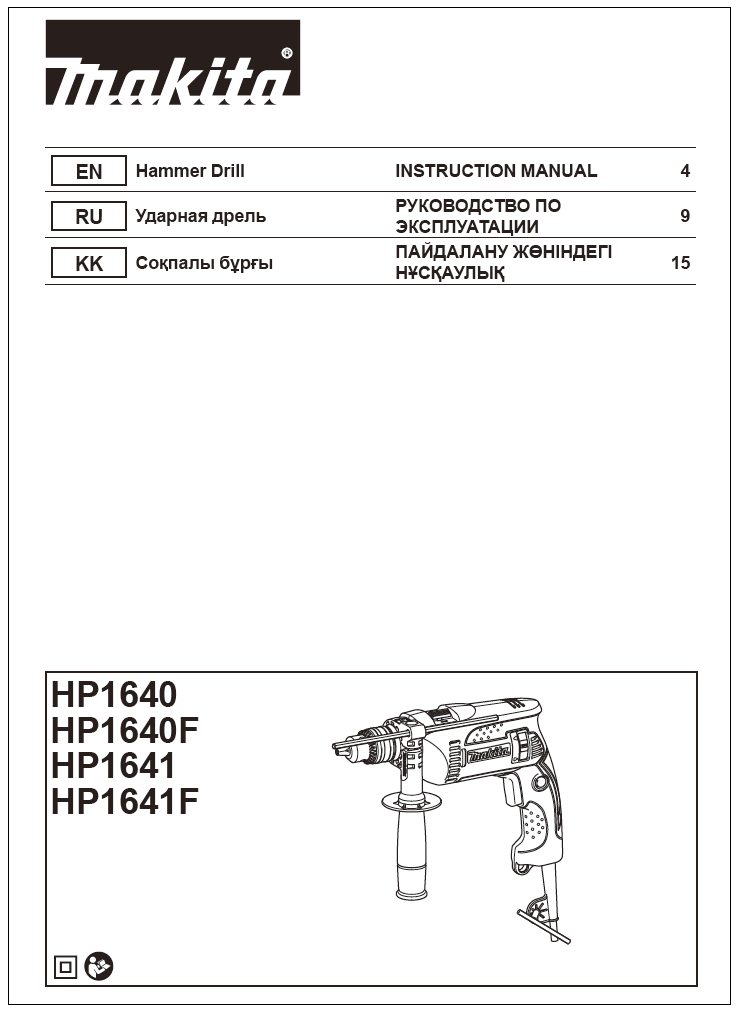 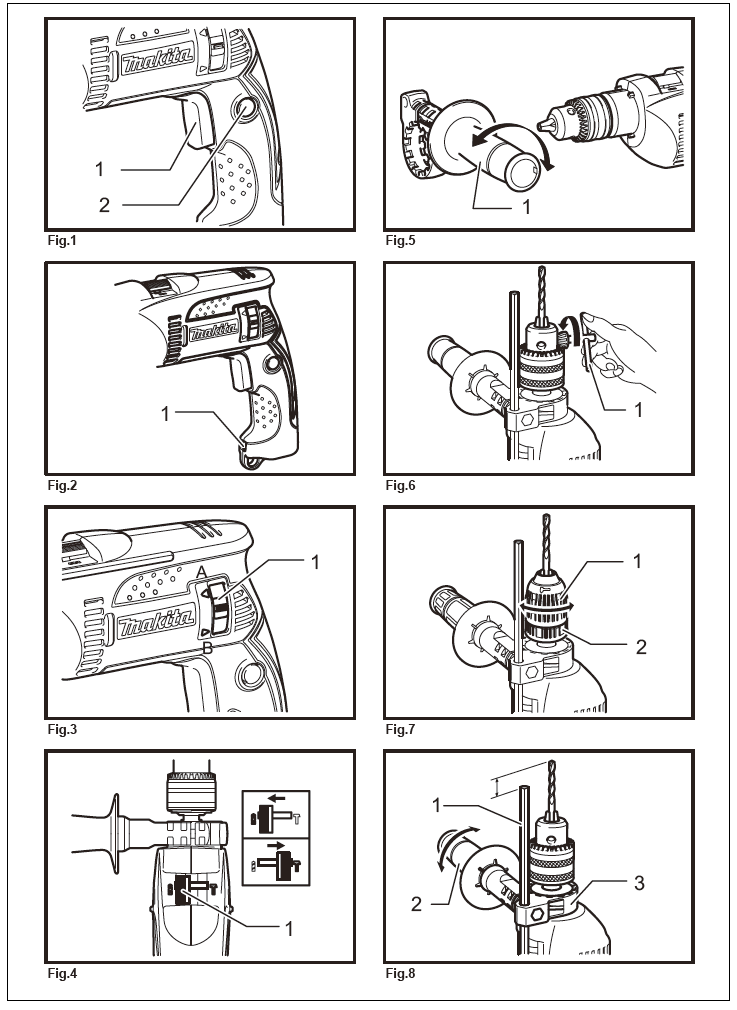 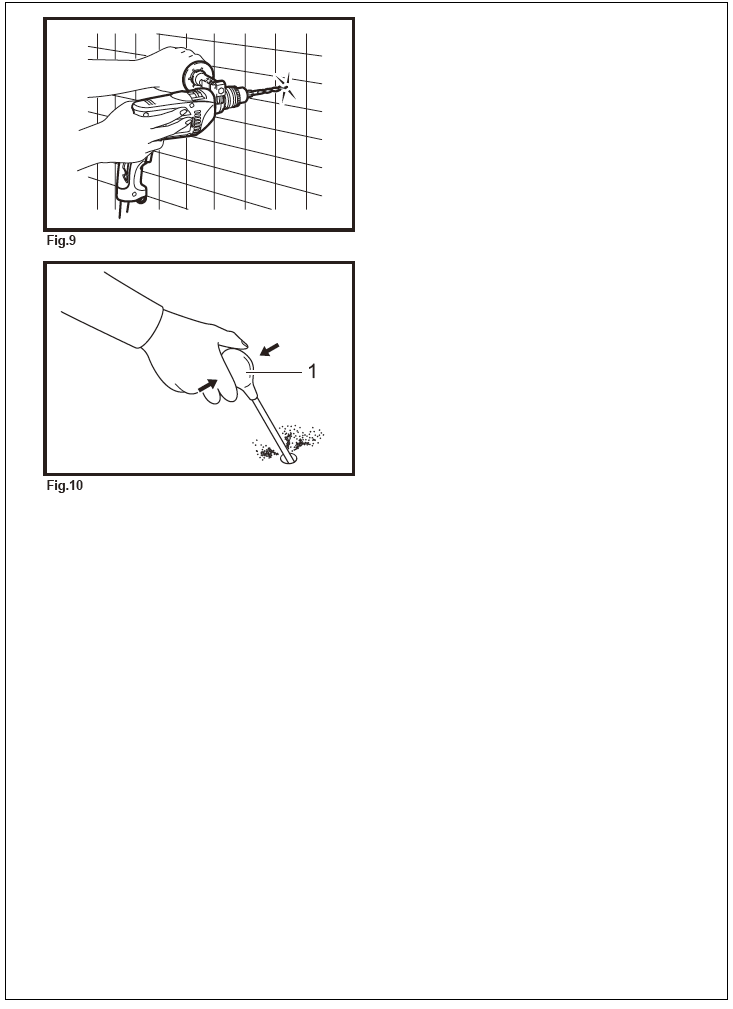 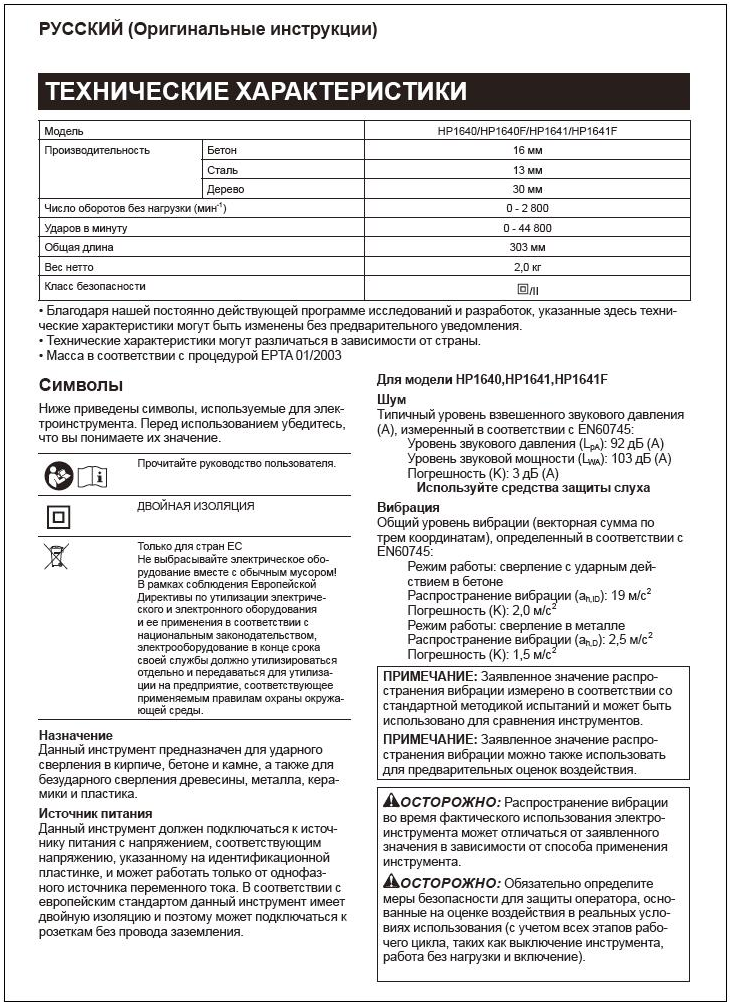 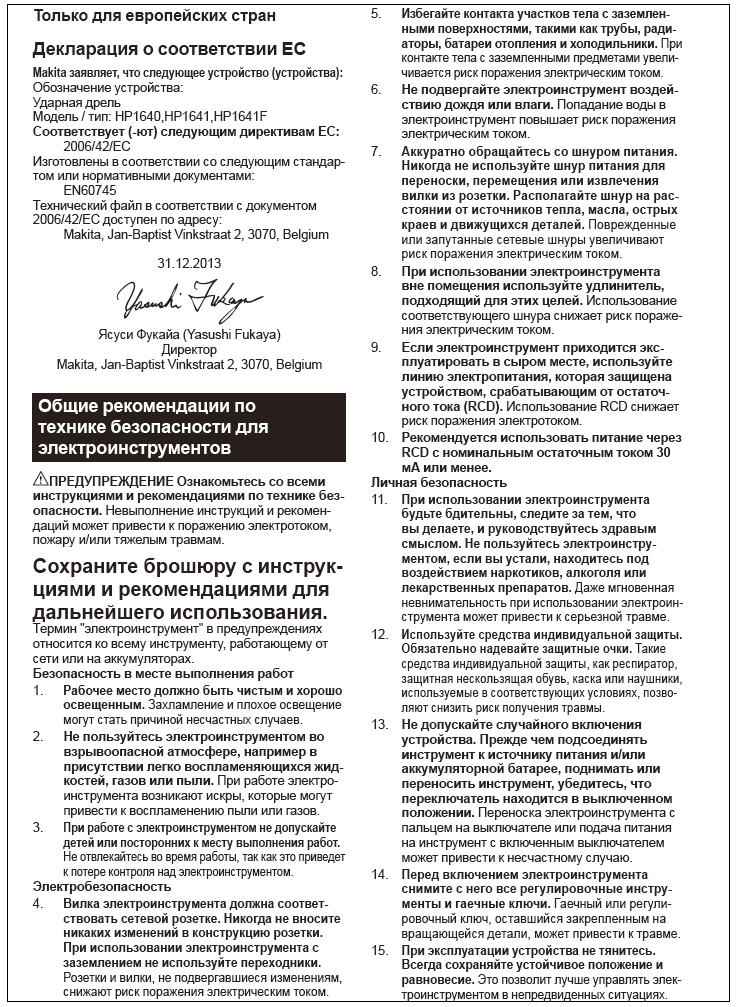 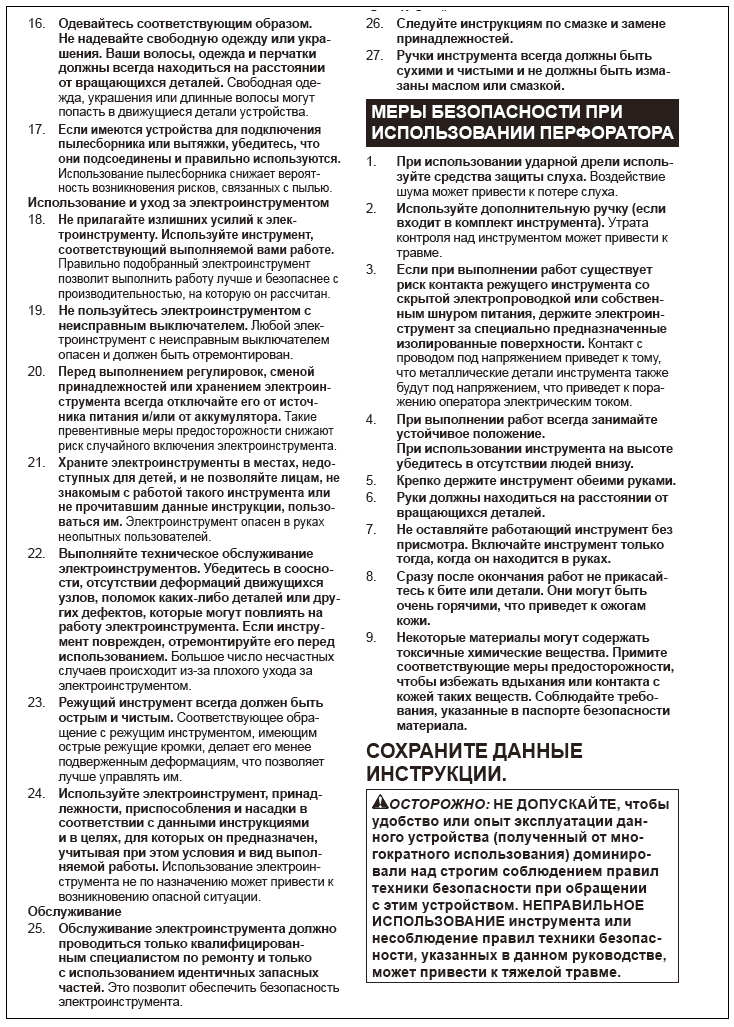 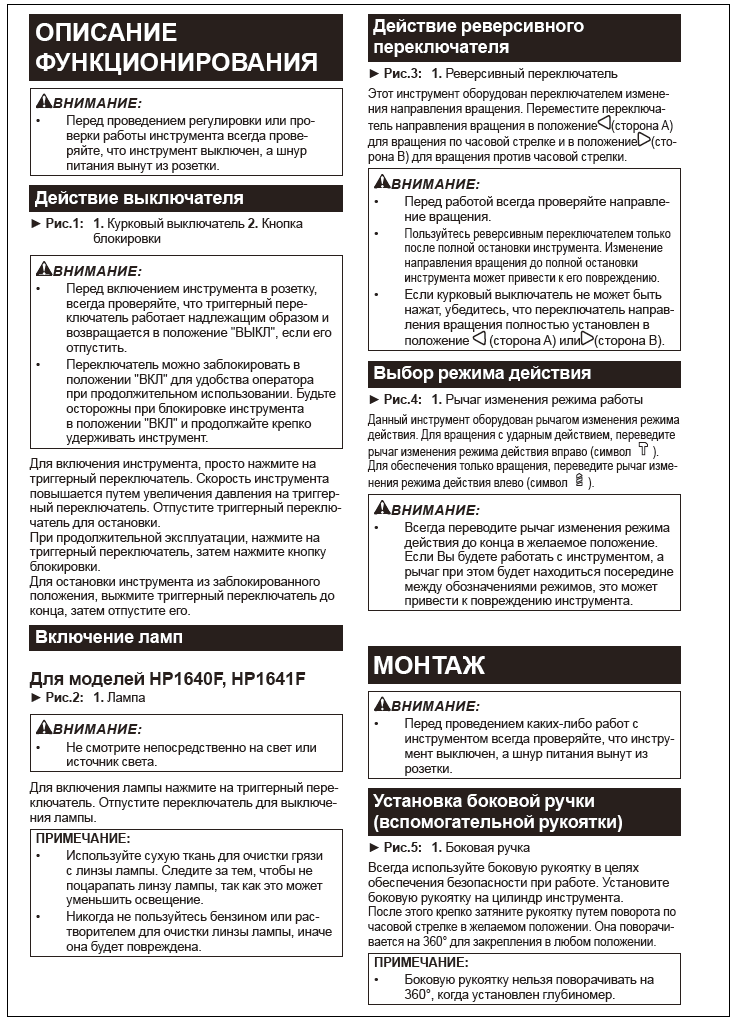 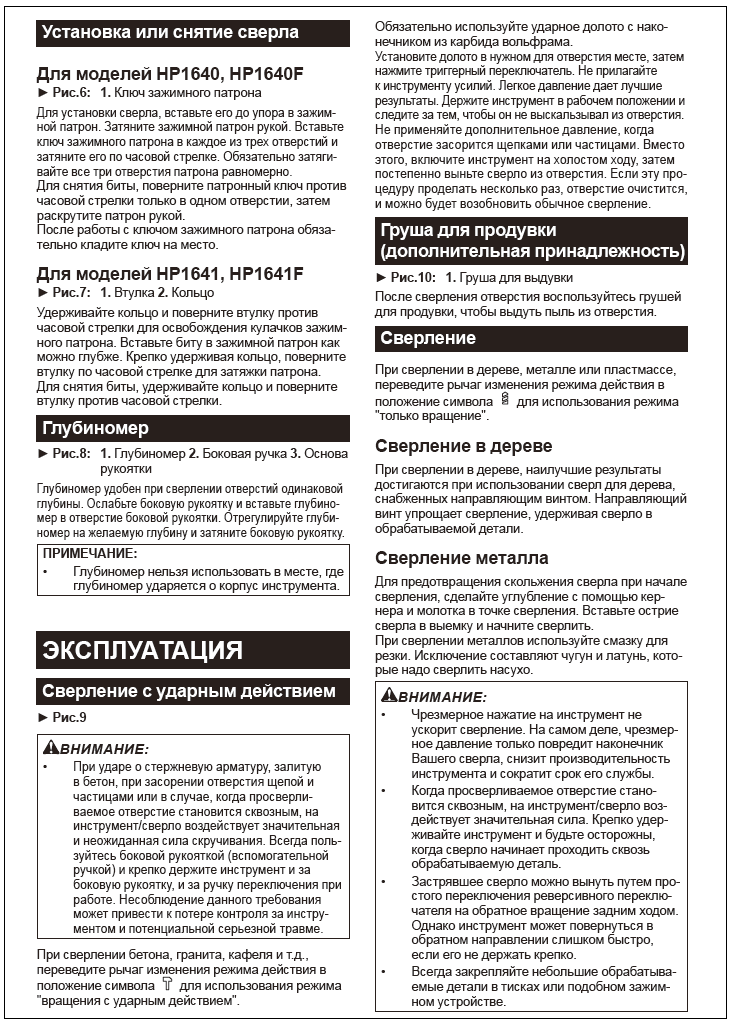 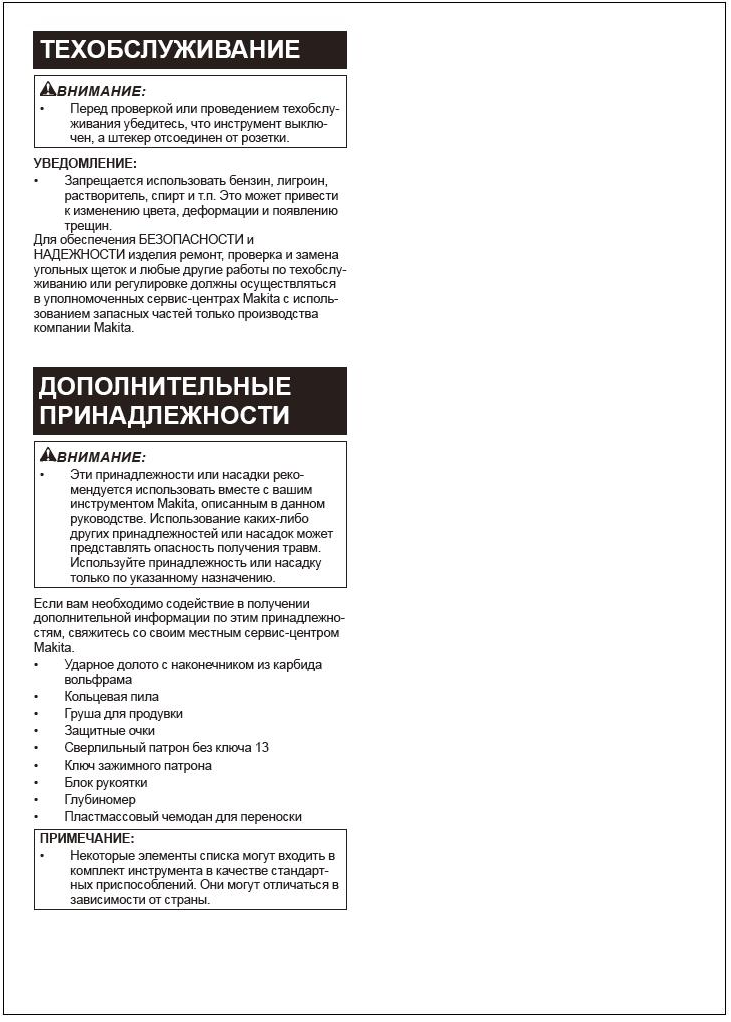 